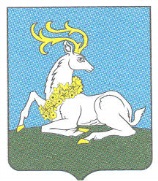 АДМИНИСТРАЦИЯ ОДИНЦОВСКОГО ГОРОДСКОГО ОКРУГА МОСКОВСКОЙ ОБЛАСТИ ПОСТАНОВЛЕНИЕ26.12.2023 № 8800г. ОдинцовоОб утверждении схемы размещения гаражей, являющихся некапитальными сооружениями, стоянок технических или других средств передвижения инвалидов вблизи их места жительства, расположенных по адресу: Московская область, Одинцовский г.о., р.п. Большие Вяземы, кадастровый номер квартала 50:20:0041307В соответствии со статьей 39.36-1 Земельного кодекса Российской Федерации, Законами Московской области от 29.11.2016 № 144/2016-ОЗ «О наделении органов местного самоуправления муниципальных образований Московской области отдельными государственными полномочиями Московской области в области земельных отношений», 
от 07.06.1996 № 23/96-ОЗ «О регулировании земельных отношений в Московской области», постановлением Правительства Московской области от 29.09.2021 № 943/30 «Об утверждении Порядка утверждения органами местного самоуправления муниципальных образований Московской области схем размещения гаражей, являющихся некапитальными сооружениями, стоянок технических или других средств передвижения инвалидов вблизи их места жительства», руководствуясь Уставом Одинцовского городского округа Московской области, учитывая 
пункт 12,1 протокола Межведомственной комиссии по вопросам земельно-имущественных отношений в Московской области от 14.12.2023 № 48, для возведения гражданами гаражей на основании разрешения на использование, П О С Т А Н О В Л Я Ю:Утвердить схему размещения гаражей, являющихся некапитальными сооружениями, стоянок технических или других средств передвижения инвалидов вблизи их места жительства, площадью 15 кв.м, расположенных по адресу: Московская область, Одинцовский г.о., р.п. Большие Вяземы (прилагается).Установить следующие ограничения в использовании земельного участка: полностью расположен в зоне с особыми условиями использования территории - Охранная зона объекта «РТП29», в существующей санитарно-защитной зоне предприятий, сооружений и иных объектов;расположен в зоне охраны объектов культурного наследия: Усадьба Вяземы (Годуновых),1590-1600 гг.: Зона регулирования застройки и хозяйственной деятельности участок Р5-1 индекс Р-5 (15.00) кв.м;расположен на приаэродромной территории аэродрома Кубинка: 15.00 кв.м.Доступ на формируемый земельный участок площадью 15 кв.м обеспечен через земельные участки, относящиеся к землям общего пользования.Опубликовать настоящее постановление в официальных средствах массовой информации и на официальном сайте Одинцовского городского округа Московской области 
в сети «Интернет» www.odin.ru.Контроль за выполнением настоящего постановления возложить на заместителя Главы Администрации – начальника Управления правового обеспечения Администрации Одинцовского городского округа Тесля А.А.Глава Одинцовского городского округа					А.Р. Иванов